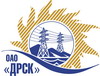 Открытое Акционерное Общество«Дальневосточная распределительная сетевая  компания»ПРОТОКОЛ № 333/МР-ВПзаседания закупочной комиссии по выбору победителя открытого запроса цен на право заключения договора «лот 1  -  Пиломатериалы (АЭС); лот 2  -Пиломатериалы (ПЭС)» закупка № 783 раздел  1.2. ГКПЗ 2015 ПРИСУТСТВОВАЛИ: 10 членов постоянно действующей Закупочной комиссии 2 уровня. ВОПРОСЫ, ВЫНОСИМЫЕ НА РАССМОТРЕНИЕ ЗАКУПОЧНОЙ КОМИССИИ: О  рассмотрении результатов оценки заявок Участников.О признании предложений соответствующими условиям запроса цен.Об итоговой ранжировке предложений.О выборе победителя запроса цен.РЕШИЛИ:По вопросу № 1Признать объем полученной информации достаточным для принятия решения.Утвердить цены, полученные на процедуре вскрытия конвертов с предложениями участников открытого запроса цен.ВОПРОС 2 «О признании предложений соответствующими условиям запроса цен»ОТМЕТИЛИ:Предлагается признать предложения ООО «СтройРесурс» (690910, г. Владивосток, п. Трудовое, ул. Пшеницина, 4 а) по лоту 2, ИП Безух (676620, Амурская обл., Ромненский р-он, с. Ромны, ул. Восточная, д. 1 кв.2) по лоту 1 и 2, ООО «Белвуд» (г. Белогорск, пер. Строительный, д. 1 А) по лоту 1 и 2 удовлетворяющими по существу условиям запроса предложений и принять их к дальнейшему рассмотрению.ВОПРОС 3 «Об итоговой ранжировке предложений»ОТМЕТИЛИ:В соответствии с требованиями и условиями, предусмотренными извещением (документацией) о проведении запроса цен, предлагается ранжировать предложения следующим образом:  ВОПРОС 4 «О выборе победителя запроса цен»ОТМЕТИЛИ: На основании приведенной итоговой ранжировки поступивших предложений предлагается признать победителем запроса цен участников, занявших  первые места в итоговой ранжировке по степени предпочтительности для заказчика: Лот 1  -  Пиломатериалы (АЭС) - ИП Безух (676620, Амурская обл., Ромненский р-он, с. Ромны, ул. Восточная, д. 1 кв.2) на условиях: стоимость предложения 431 664,0 руб. без НДС (НДС не предусмотрен). Срок поставки: до 30.04.2015. Оплата: до 31.05.2015 г. Гарантийный срок: 12 месяцев с момента ввода продукции в эксплуатацию. Лот 2  -  Пиломатериалы (ПЭС)- ООО «СтройРесурс» (690910, г. Владивосток, п. Трудовое, ул. Пшеницина, 4 а) на условиях: стоимость предложения 1 569 092,37 руб. без НДС, 1 851 529,0 руб. с НДС. Срок поставки: до 29.04.2015. Оплата: предоплата 30 %, оставшиеся 70% в течение 30 календарных дней с момента получения продукции на склад грузополучателя, до 31 мая 2015 г. Гарантийный срок: 1 год (при соблюдении Заказчиком требований производителя по хранению продукции). РЕШИЛИ:По вопросу № 1Признать объем полученной информации достаточным для принятия решения.Утвердить цены, полученные на процедуре вскрытия конвертов с предложениями участников открытого запроса цен.По вопросу № 2Предлагается признать заявки Участников ООО «СтройРесурс» (690910, г. Владивосток, п. Трудовое, ул. Пшеницина, 4 а) по лоту 2, ИП Безух (676620, Амурская обл., Ромненский р-он, с. Ромны, ул. Восточная, д. 1 кв.2) по лоту 1 и 2, ООО «Белвуд» (г. Белогорск, пер. Строительный, д. 1 А) по лоту 1 и 2 удовлетворяющими по существу условиям запроса цен и принять их к дальнейшему рассмотрению.По вопросу № 3 Утвердить итоговую ранжировку предложений Участников.По вопросу № 44.1. Планируемая стоимость закупки в соответствии с ГКПЗ: Лот 1 – 497 860,00 руб. без учета НДС, 587 474,80 руб. с учетом НДС, Лот 2 – 1 646 865,00 руб. без учета НДС, 1 943 300,70 руб. с учетом НДС.4..2 Признать победителем запроса цен участников, занявших  первые места в итоговой ранжировке по степени предпочтительности для заказчика: Лот 1  -  Пиломатериалы (АЭС) - ИП Безух (676620, Амурская обл., Ромненский р-он, с. Ромны, ул. Восточная, д. 1 кв.2) на условиях: стоимость предложения 431 664,0 руб. без НДС (НДС не предусмотрен). Срок поставки: до 30.04.2015. Оплата: до 31.05.2015 г. Гарантийный срок: 12 месяцев с момента ввода продукции в эксплуатацию. Лот 2  -  Пиломатериалы (ПЭС)- ООО «СтройРесурс» (690910, г. Владивосток, п. Трудовое, ул. Пшеницина, 4 а) на условиях: стоимость предложения 1 569 092,37 руб. без НДС, 1 851 529,0 руб. с НДС. Срок поставки: до 29.04.2015. Оплата: предоплата 30 %, оставшиеся 70% в течение 30 календарных дней с момента получения продукции на склад грузополучателя, до 31 мая 2015 г. Гарантийный срок: 1 год (при соблюдении Заказчиком требований производителя по хранению продукции). город  Благовещенск«03» апреля 2015 года№Наименование участника и его адресПредмет и общая цена заявки на участие в закрытом запросе ценЛот 1  -  Пиломатериалы (АЭС)1ИП Безух (676620, Амурская обл., Ромненский р-он, с. Ромны, ул. Восточная, д. 1 кв.2431 664,0 руб. без НДС(НДС не предусмотрен)2ООО «Белвуд» (г. Белогорск, пер. Строительный, д. 1 А)438 978,30 руб. без НДС,517 994,4 руб. с НДСЛот 2  -  Пиломатериалы (ПЭС)1ООО «СтройРесурс» (690910, г. Владивосток, п. Трудовое, ул. Пшеницина, 4 а 1 569 092,37 руб. без НДС, 1 851 529,0 руб. с НДС2ИП Безух (676620, Амурская обл., Ромненский р-он, с. Ромны, ул. Восточная, д. 1 кв.21 740 840,0 руб. без НДС,(НДС не предусмотрен)3ООО «Белвуд» (г. Белогорск, пер. Строительный, д. 1 А)1 770 345,76 руб. без НДС,2 089 008,0 руб. с НДСМесто в итоговой ранжировкеНаименование и адрес участникаЦена предложения, руб.Лот 1  -  Пиломатериалы (АЭС)1 местоИП Безух (676620, Амурская обл., Ромненский р-он, с. Ромны, ул. Восточная, д. 1 кв.2431 664,0 руб. без НДС(НДС не предусмотрен)2 местоООО «Белвуд» (г. Белогорск, пер. Строительный, д. 1 А)438 978,30 руб. без НДС,517 994,4 руб. с НДСЛот 2  -  Пиломатериалы (ПЭС)1 местоООО «СтройРесурс» (690910, г. Владивосток, п. Трудовое, ул. Пшеницина, 4 а 1 569 092,37 руб. без НДС, 1 851 529,0 руб. с НДС2 местоИП Безух (676620, Амурская обл., Ромненский р-он, с. Ромны, ул. Восточная, д. 1 кв.21 740 840,0 руб. без НДС,(НДС не предусмотрен)3 местоООО «Белвуд» (г. Белогорск, пер. Строительный, д. 1 А)1 770 345,76 руб. без НДС,2 089 008,0 руб. с НДСМесто в итоговой ранжировкеНаименование и адрес участникаЦена предложения, руб.Лот 1  -  Пиломатериалы (АЭС)1 местоИП Безух (676620, Амурская обл., Ромненский р-он, с. Ромны, ул. Восточная, д. 1 кв.2431 664,0 руб. без НДС(НДС не предусмотрен)2 местоООО «Белвуд» (г. Белогорск, пер. Строительный, д. 1 А)438 978,30 руб. без НДС,517 994,4 руб. с НДСЛот 2  -  Пиломатериалы (ПЭС)1 местоООО «СтройРесурс» (690910, г. Владивосток, п. Трудовое, ул. Пшеницина, 4 а 1 569 092,37 руб. без НДС, 1 851 529,0 руб. с НДС2 местоИП Безух (676620, Амурская обл., Ромненский р-он, с. Ромны, ул. Восточная, д. 1 кв.21 740 840,0 руб. без НДС,(НДС не предусмотрен)3 местоООО «Белвуд» (г. Белогорск, пер. Строительный, д. 1 А)1 770 345,76 руб. без НДС,2 089 008,0 руб. с НДСОтветственный секретарь Закупочной комиссии: Челышева Т.В. _______________________________Технический секретарь Закупочной комиссии:  Чувашова О.В._______________________________